НОУ дополнительного профессионального образования«Экспертно-методический центр»Научно-издательский центр «Articulus-инфо»Научно-методический журнал «Наука и образование: новое время»Положениео всероссийском конкурсе научных и методических статей«ПЕДАГОГ–НОВАТОР–ПРОФЕССИОНАЛ»(с возможностью размещения конкурсных работ в научно-методических журналах (электронном/печатном) «Наука и образование: новое время) Общие положения Настоящее Положение регламентирует порядок, условия проведения и участия во всероссийском конкурсе научных и методических статей «Педагог–Новатор–Профессионал» (далее Конкурс) на страницах электронного/печатного научно-методических журналов «Наука и образование: новое время». Конкурс направлен на выявление, трансляцию и дальнейшую информационную поддержку лучшего массового и инновационного педагогического и научного опыта. Задачи конкурса: выявление талантливых работников образования на основе конкурсного отбора, их поддержка и поощрение; повышение мотивации работников образования к преподавательской деятельности; создание площадки для обмена опытом и современными, эффективными формами и методами преподавания для преподавателей России; выявление и распространение перспективных и инновационных технологий в научной и организационно-методической деятельности педагогов; повышение социального статуса и престижа педагогических работников; содействие росту профессионального мастерства, личного и творческого потенциала педагогических работников; трансляция актуального опыта в сфере науки и образования Российской Федерации через средства СМИ (электронный и печатный научно-методические журналы «Наука и образование: новое время» – articulus-info.ru).2. Организаторы Конкурса2.1. Организаторами Конкурса являются Негосударственное образовательное учреждение дополнительного профессионального образования «Экспертно-методический центр» и научно-методический журнал «Наука и образование: новое время» (Свидетельство о регистрации средств массовой информации Эл. №ФС77-56964 Роскомнадзора, ISSN 2312-4431; Печ. № ФС77-70159 Роскомнадзора; ISSN 2541-822Х).2.2. Для проведения Конкурса формируются два коллегиальных органа: оргкомитет и жюри, в которые приглашаются авторитетные деятели в области образования. Председатель оргкомитета – Нечаев М.П., доктор педагогических наук, академик МАНПО, г. Москва, главный редактор журналов «Наука и образование: новое время»,2.3. Приём заявок осуществляется по E-mail: articulus-info@inbox.ru3. Участники конкурса3.1. К участию в Конкурсе приглашаются: учителя, преподаватели, мастера производственного обучения, работники дошкольных образовательных учреждений (ДОУ),  руководители образовательных учреждений, их заместители по учебной, воспитательной или научно-методической работе, педагогические сообщества (методические объединения, цикловые комиссии и т.п), методисты, социальные педагоги, логопеды, психологи, дефектологи, студенты и аспиранты педагогических вузов  и другие заинтересованные специалисты.3.2. На конкурс могут быть представлены как индивидуально выполненные работы, так и работы, выполненные авторским коллективом (ЗАЯВКА – приложение 1).4. Участвуя во всероссийском конкурсе «Педагог–Новатор–Профессионал»:4.1 получите Сертификат участника всероссийского конкурса или Диплом победителя/лауреата конкурса для портфолио/аттестации.4.2. Бесплатную публикацию конкурсных материалов в научно-методических журналах «Наука и образование: новое время» (в электронном – до 5 страниц; в печатном – до 4 страниц).4.2. Можете получить (дополнительно): Свидетельство о Всероссийской трансляции актуального опыта/педагогической практики в рамках всероссийского конкурса «Педагог–Новатор–Профессионал»; Сертификат автора научной или методической статьи; Сертификат автора учебно-методической работы; Свидетельство о публикации в научно-методическом журнале «Наука и образование: новое время» – на страницах электронного или печатного журнала – согласно поданной заявке; Свидетельство о трансляции актуального педагогического опыта в СМИ (на страницах электронного или печатного научно-методического журнала «Наука и образование: новое время» – согласно поданной заявке); Печатный оттиск статьи (см. подробно в п. 5.7 данного положения); DOI (Digital Object Identifier) статьи – путь к документу в Интернете для получения необходимой информации; официальную рецензию на свою статью; печатный журнал.5. Порядок проведения Конкурса и участия в нём.5.1. Формат проведения Конкурса – заочный и предполагает две формы участия: без публикации статьи в журналах; с публикацией статьи: автор присылает материалы с учётом их ежедневного размещения в рубриках научно-методических журналах «Наука и образование: новое время» № 3 / № 4 2020 г. (электронный или печатный формат согласно поданным заявкам) и последующего размещения полнотекстовых версий журналов на сайте elibrary.5.2. Сроки проведения: с 18.09.2020 г. по 18.11.2020 г. Последний день приёма заявок – 16.11.2020 г.ИТОГИ КОНКУРСА подводятся по рейтинговой системе, в течение 2–3 рабочих дней после подтверждения факта оплаты. В эти же сроки рассылаются документы, указанные в заявке.5.3. Номинациями Конкурса являются рубрики журнала (см. http://articulus-info.ru): Современная наука*01.00.00 Физико-математические науки02.00.00 Химические науки03.00.00 Биологические науки05.00.00 Технические науки06.00.00 Сельскохозяйственные науки07.00.00 Исторические науки и археология08.00.00 Экономические науки09.00.00 Философские науки10.00.00 Филологические науки12.00.00 Юридические науки13.00.00 Педагогические науки14.00.00 Медицинские науки17.00.00 Искусствоведение19.00.00 Психологические науки22.00.00 Социологические науки23.00.00 Политология              и другие Научные исследования Модернизация образования Высшее образование Профессиональное образование Средняя школа Начальная школа Дошкольное образование Дополнительное образование Специальная педагогика Библиотечный мир5.4. Для участия в Конкурсе принимаются научные статьи, методические статьи, методические разработки, методические рекомендации по педагогической деятельности, описание опыта работы по проблеме/теме и др.Необходимо представить следующие материалы: аннотацию (обоснование) представленных материалов объемом не более 1 страницы, в которой должны быть общая характеристика представляемой конкурсной работы, её назначение (обязательно); конкурсную работу (обязательно); фото- или видеоматериалы (если имеются).Также можно представить дополнительный (не конкурсный) материал для иллюстрации определённых конкурсных позиций. Дополнительный материал может содержать конспект занятия, презентацию, образовательную программу, сценарий и т. п.Дополнительный материал желательно сохранить в архив RAR и прикрепить к статье и заявке.Материалы принимаются в электронном виде на русском языке.5.5. Для участия в Конкурсе необходимо прислать по электронной почте заявку (см. приложение 1) и конкурсные материалы с пометкой «Журнал. ПНП». Заявку, работу, аннотацию, приложение (если есть) следует оформить в отдельных файлах. Квитанция для оплаты посылается по электронной почте, указанной в заявке, после получения конкурсных материалов и заявки.5.6. Каждый участник Конкурса (не считая соавторов – см. п. 9.3) в обязательном порядке получает по итогам Конкурса электронные Диплом победителя или лауреата / Сертификат участника Конкурса (на одного участника Конкурса).Дополнительно (по согласованию): Печатный диплом/сертификат конкурса; Свидетельство о всероссийской трансляции актуального опыта/педагогической практики в рамках конкурса «Педагог–Новатор–Профессионал»; Сертификат автора научной или методической статьи; Сертификат автора учебно-методической работы;  Свидетельство о публикации в научно-методическом журнале «Наука и образование: новое время» (электронном или печатном согласно поданной заявке); Свидетельство о трансляции актуального педагогического опыта в СМИ (на страницах научно-методического журнала «Наука и образование: новое время» – электронного или печатного согласно поданной заявке); Печатный оттиск статьи (см. подробно в п. 5.7 данного положения) или печатный журнал; DOI (Digital Object Identifier) статьи – путь к документу в Интернете для получения необходимой информации; официальную рецензию на статью.5.7. Участник Конкурса, опубликовавший статью в электронном журнале, может заказать печатный оттиск статьи (независимо от количества).Оттиск статьи – это распечатанная на мелованной бумаге статья в формате А4, вставленная в цветную обложку журнала.Оттиск состоит из– цветной обложки;– выходных данных издания;– текста статьи автора.6. Требования к материалам Конкурса6.1. Участники конкурса могут предоставить как индивидуально выполненные работы, так и работы, выполненные авторскими коллективами.6.2. Материалы (заявка, конкурсные работы, приложения и др.) представляю в виде отдельных файлов, которые должны находиться в отдельной папке (имя папки – Фамилия И.О. автора, например, Петрова А.А.).При отправке архива с конкурсной работой по электронной почте в тексте письма необходимо указать Ф.И.О. конкурсанта и название Конкурса.6.3. Конкурсные работы оформляются с учётом раздела 7 «Требования к техническому оформлению представляемой работы»6.4. Объём конкурсных работ неограничен. Однако бесплатно публикуются конкурсные материалы в научно-методических журналах «Наука и образование: новое время» объёмом до 4/5 страниц (в печатном/электронном). Все последующие страницы, начиная с 5/6 страницы, оплачиваются по 190/140 рублей за страницу.Если Вы хотите воспользоваться правом бесплатной публикации, необходимо или сократить конкурсную работу (для публикации), или изложить в дополнительной информации объёмом не более 4 страниц суть Вашей конкурсной работы. При этом в конкурсе должна участвовать работа без сокращений.Авторское право на созданные в рамках Конкурса работы сохраняется за их авторами.7. Требования к техническому оформлению представляемой работы7.1. Принимаются работы объемом не менее 4 страниц.Работы должны быть выполнены в редакторе Microsoft Word:  ориентация листа – книжная, формат А4, поля слева, сверху, снизу справа – по 2 см; шрифт Times New Roman, размер шрифта для всей статьи, кроме таблиц – 14 пт, размер шрифта для таблиц – 12 пт,  междустрочный интервал – 1,5, выравнивание по ширине страницы,  абзацный отступ – 1,25 см. Страницы НЕ нумеруются. Использование в тексте разрывов страниц НЕ допускается.7.2. Таблицы и схемы должны представлять собой обобщенные материалы исследований. Рисунки должны быть четкими и легко воспроизводимыми. Названия и номера рисунков должны быть указаны под рисунками, названия и номера таблиц – над таблицами – ГОСТ 7.32.-2001. Таблицы, схемы, рисунки и формулы не должны выходить за пределы указанных полей.Список литературы обязателен. Оформляется в соответствии с ГОСТ Р 7.0.5-2008 в алфавитном порядке. Оформлять ссылки на соответствующий источник списка литературы следует в тексте в квадратных скобках (например: [1, с. 233]). Использование автоматических постраничных ссылок НЕ допускается.Оргкомитет оставляет за собой право не опубликовывать работы, не соответствующие требованиям раздела 7 настоящего положения7.3. Требования к оформлению статей найдёте, пройдя по ссылке – https://articulus-info.ru/uslugi/o-zhurnale/pravila-dlya-avtorov/Пример оформления статьи – там же, внизу страницы.Мы будем Вам признательны, если в тексте будут отсутствовать двойные пробелы, знаки разрыва строки, автоматические переносы, разреженный или уплотненный межбуквенный интервал!!!8. Стоимость участия в Конкурсе8.1. Каждый участник оплачивает организационный взнос.8.2. Участники Конкурса, не публикующие свою работу в журналах «Наука и образование: новое время», оплачивают организационный взнос за участие в Конкурсе в размере 300 рублей (за одну конкурсную работу).Организационный взнос компенсирует затраты на обработку работ, оплату труда экспертов, налоги, услуги связи, призовой фонд, а также почтовые расходы (пересылка дипломов, сертификатов).8.3. Участники Конкурса, публикующие свою работу объёмом до 5/4 страниц включительно в электронном/печатном журнале «Наука и образование: новое время», оплачивают организационный взнос за участие в Конкурсе в размере 800 рублей (за одну конкурсную работу). Все последующие, начиная с 6/5-й страниц статей дополнительно оплачиваются из стоимости 140/190 рублей за страницу.После оплаты организационного взноса необходимо уведомить Оргкомитет об оплате, выслав отсканированную квитанцию об оплате по факсу или на e-mail.8.3. Срок доставки печатных документов зависит от удаленности региона и составляет, как правило, 1–2 недели. Срок доставки может быть увеличен в случаях, предусмотренных правилами работы Почты России.8.4. Реквизиты для оплаты предоставляются авторам после одобрения и принятия конкурсной работы.9. Награждение участников Конкурса9.1. Победители (I, II, III места) получат дипломы победителей; стоимость одного печатного диплома – 70 рублей.9.3. Соавторы оплачивают (по желанию) за один электронный сертификат; диплом лауреата или победителя – 35 руб., за печатный – 70 рублей.9.4. Если в конкурсе участвовало какое-либо педагогическое сообщество (методический совет, методическое объединение, цикловая комиссия, педагогическая мастерская и т. п.), вручается один наградной документ, в котором указываются все Ф.И.О. всех участников представленного педагогического сообщества.Если необходимы наградные документы на каждого участника педагогического сообщества, каждый документ оплачивается уже дополнительно (35 руб./70 руб.). При этом все эти документы высылаются в одном конверте на один почтовый адрес (такое предложение выгодно, прежде всего, заказчикам документов, т. к. в этом случае нет необходимости оплачивать почтовую рассылку).ВНИМАНИЕ! Перед отправкой материалов в Оргкомитет ещё раз проверьте, пожалуйста, правильность заполнения заявки:1) Ф.И.О. автора (ов) должны быть прописаны без ошибок;2) Адрес, индекс, Ф.И.О. должны быть указаны в обязательном порядке. Если в качестве получателя сборника материалов выступает образовательное учреждение, то необходимо указать его полное официальное наименование;3) Если в мероприятии принимает участие не один автор, а несколько, то убедительно просим указать в качестве получателя одного человека;4) В случае возврата Ваших документов дополнительная отправка и выкуп возвращаемого письма из почтового отделения ОСУЩЕСТВЛЯЕТСЯ ЗА СЧЁТ ПОЛУЧАТЕЛЯ (АВТОРА)!Письмо с одобрением публикации статьи и реквизитами для оплаты придет Вам на электронный адрес, указанный в заявке.10. Контактные данные ОргкомитетаАдрес: г. Чебоксары, ул. К. Маркса, д. 52, корп. 2, офис 441, НОУ ДПО «Экспертно-методический центр», Тел./факс: 8 (8352) 64-03-07.E-mail: articulus-info@inbox.ru     Контактное лицо – Татьяна Ивановна.Приложение № 1 к ПоложениюЗАЯВКАна участие во всероссийском конкурсе научных и методических статей«ПЕДАГОГ–НОВАТОР–ПРОФЕССИОНАЛ»18.09.2020 г. – 18.11.2020 г.* Все поля обязательны для заполнения; если информации нет, ставьте прочерк.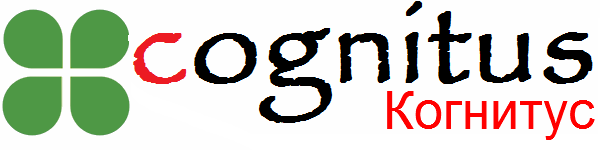 Международные и всероссийскиенаучно-практические конференции,конкурсы, обобщение и распространение инновационного опытаwww.articulus-info.ruе-mail: articulus-info@inbox.ru1.Ф.И.О. участника мероприятия (полностью) и соавторов2.Тема конкурсного материала3.Почтовый адрес (с индексом), по которому будет высланы наградные документы 4.Место работы (полное наименование), должность, звание (если есть)6.Место учёбы, специальность, курс (заполняют только студенты, аспиранты)7.Плательщик организация / физическое лицо (нужное оставить)8.Ваш контактный телефон9.Ваш e-mail для контакта 10.e-mail других лиц, участвующих в конкурсе Всероссийский конкурс научных и методических статей«Педагог–Новатор–Профессионал» (без публикации в журнале)Всероссийский конкурс научных и методических статей«Педагог–Новатор–Профессионал» (без публикации в журнале)Всероссийский конкурс научных и методических статей«Педагог–Новатор–Профессионал» (без публикации в журнале)11.Название конкурсной работы12.Номинация (см. п. 3 Положения) 13.Количество печатных экземпляров Диплома победителя или сертификата участника, А5 – 70 руб.;дополнительных электронных для соавторов, А5 – 35 руб. ДА / НЕТ (нужное оставить; указать для кого-Ф.И.О.)14.Диплом «За достижения во Всероссийском конкурсе «Педагог-Новатор-Профессионал» (А4) – 190 рублей (включая почтовые расходы за пересылку)Да / Нет(ненужное убрать)Всероссийский конкурс научных и методических статей«Педагог–Новатор–Профессионал» (с публикацией в журнале)Всероссийский конкурс научных и методических статей«Педагог–Новатор–Профессионал» (с публикацией в журнале)Всероссийский конкурс научных и методических статей«Педагог–Новатор–Профессионал» (с публикацией в журнале)Название публикацииУкажите вид журнала для публикации работы. Стоимость страницы: электронный журнал – 140 рублей; печатный журнал – 190 рублей*Скидки согласно Правилам о публикацияхУбираете лишнее:электронный;печатный Свидетельство об обобщении инновационного/актуального опыта на всероссийском уровне на страницах научно-методического журнала «Наука и образование: новое время»Да / Нет (убираете лишнее). Если ДА, указать, сколько и для кого Оригинал – 260 руб. с пересылкой Почтой России.Электронное свидетельство (с подписью и печатью) – 120 руб.Свидетельство о всероссийской трансляции опыта (инновационного или актуального) или актуальной педагогической практики в рамках всероссийского конкурса «Педагог-Новатор-Профессионал» с указанием Ф.И.О., должности и места работы Да / Нет (убираете лишнее). Если ДА, указать, сколько и для кого.Оригинал – 170 руб. с пересылкой Почтой России.Электронное свидетельство (с подписью и печатью) – 80 руб.16.Свидетельство о трансляции актуального опыта в СМИ Да / Нет (убираете лишнее). Если ДА, указать, сколько и для кого (выдаётся только участникам данного мероприятия)Оригинал – 160 руб. с пересылкой Почтой России.Электронное свидетельство (с подписью и печатью) – 80 руб.17.Свидетельство о публикации в научно-методическом журнале «Наука и образование: новое время» Да / Нет (убираете лишнее). Если ДА, указать, сколько и для кого (выдаётся только участникам данного мероприятия)Оригинал – 160 руб. с пересылкой Почтой России.Электронное свидетельство (с подписью и печатью) – 80 руб.18.«Сертификат автора учебно-методической работы» «Сертификат автора научной работы» Оставьте нужноеЕсли ДА, указать, сколько и для кого (выдаётся только участникам данного мероприятия).Оригинал – 190 руб. с пересылкой Почтой России.Электронный сертификат (с подписью и печатью) – 80 руб.19.Свидетельство об официальной трансляции инновационного / актуального опыта на всероссийском уровне с указанием в документе всех ступеней трансляции опыта на семиотическом уровне:– трансляция опыта на всероссийском уровне в СМИ;– трансляция инновационного/актуального опыта работы, педагогической практики в форме предъявления содержания практики заинтересованному научному и педагогическому сообществу с последующим воспроизведением в новых условиях для участников конкурса (с указанием количества специалистов, которые познакомились с опытом, и перечнем регионов, куда «ушёл опыт);– размещение (официальное) полностатейной версии журнала на сайте Научной электронной библиотеки (г. Москва) http://elibrary.ru;– рассылка обязательных экземпляров (материалы журналов) в соответствии с законом РФ «Об обязательном экземпляре документов» в Книжную палату России, ведущие библиотеки страныДа / Нет (убираете лишнее). Если ДА, указать, сколько и для кого (выдаётся только участникам данного мероприятия).Оригинал – 280 рублей (с пересылкой) – А4Электронное свидетельство – 130 рублей20.DOI (digital object identifier) статьи – путь к документу в Интернете Да / Нет (убираете лишнее).
200 руб.21.Рецензирование авторской рукописи	 (обязательно а) при публикации статьи в печатном журнале; б) для размещения на сайте elibrary – при публикации в электронном)500 руб.22.Печатный журнал Если ДА, указать, сколько и для кого 280 руб. + 185 руб., пересылка23.Электронная версия печатного журнала (для авторов, опубликовавших свою статью)100 рублей